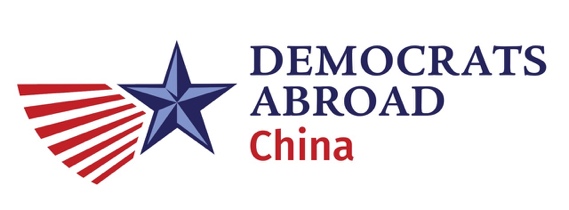 At a regular monthly meeting of the China country committee leadership board of Democrats Abroad, held on the 13th of September 2020 at 8:00 pm (CST), via Zoom video conference, the Chair presiding, the reading of the minutes by the Secretary was dispensed with (historically notes have been reviewed and approved outside the meeting). Meeting called to order at 8:05 pm. Six members of the leadership board were in attendance, with 5 members from the ExCom. Quorum was met and the online video meeting was recorded. The meeting minutes for our last meeting on the 16th of August 2020 were approved. Reports presented – see slide deck, except where noted below. Chair’s Report – Kim WongExpedited diplomatic pouch – ACTION: Email to google group any info on this from consulates.Current docs are on baidu (baidu scan)Offline events – ACTION: Elizabeth – last days in October? Treasurer’s Report – Justin FischerMembership Report by the Secretary – Elizabeth JenkinsGeneral Counsel Report – Alexander LeeFirst sessionACTION: Elizabeth - post filesNext session will be on motions.Legal committee – ACTION: Elizabeth look at database, add to email newsletterCommunications & IT Report – Elaine ChowWow! 15 events since last meetingVoter logistics – congratulations to Devika for gathering this info!ACTION – ALL send to Elaine gather all locations where people can pickup posters & other materials! ACTION – ALL ask Kim for materials!ACTION – New messaging? Elizabeth: FWAB backup ballotUpcoming – Biden/Harris’ plan for … (climate change, etc) ACTION – Contribute (1) Author some educational material and Elaine will design and edit, (2) Author and design and let Elaine can edit.Get Out the Vote Report – Kim Wong, Devika KoppikarOnline global help desk.Devika is FVAP certified!Caucus Report – Brittni YoungResigning – because will not be returning to ChinaAAPI eventPhone Bank Training – Kim ACTION – Kim get training recording from Sam. Elizabeth post to wiki.Fundraising – Jacob is not on. Patrick and JustinACTION – Elizabeth followup with Justin about existing forms.New BusinessMotion (Justin): Funds shall be held in cash and remain in the possession of the Treasurer. Disbursement must be approved by Treasurer plue Chair or Vice-Chair. Payments may be sent and received electronically, but funds will ultimately be withdrawn as cash and stored offline. All AYE. Motion passes.Old BusinessPass minutes – unanimous.Alexander – Question on previous motion about COVID precautions. Motion (Patrick) – alternate to Main Motion: Proposed resolution on public hygiene at DA China public events:

In light of the dangers presented by the global Covid-19 pandemic, DA China commits to:

a)	follow China CDC rules, Chinese laws and local regulations when hosting in-person events;
b)	follow the hygiene requirements of host venues; andc)	require DA China event organizers to remind participants of the importance of following local public safety regulations.Main Motion (Alexander): The Comms Director shall oversee that all in-person indoor public events, where social-distancing of six feet or more cannot or will not be maintained, announce in their publicity the required wearing of masks until such time as the Chinese CDC changes its recommendations.

The provision of masks to those who appear without one shall fall to the person or persons organizing the event. In the event that providing masks is a hardship, the Committee will provide sufficient numbers of masks for the anticipated event or cancel the event. The Chair or her designee shall instruct the event organizer of this requirement upon approval of the Comms event form. Individuals attending tabling and other events on behalf of DACN shall wear a mask.

Event organizers shall remind participants of the importance of following all local requirements and suggestions. The Comms Director will ensure that official images of the event shall not include people who were not wearing a mask unless they are more than six feet apart from other individuals. Vote (Alexander) – Ayes: Eileen Walsh, Elizabeth Jenkins, Kim Wong, Elaine Chow, Alexander Lee, Devika Kopikar, Justin Fischer. Nays: Patrick Cranley. Main Motion PASSES.Upcoming events - KimDebate partiesNext meeting scheduled.Meeting adjourned at 9:27 PM and the next meeting will be on October 18, 2020 at 8:00 pm (CST)These meeting minutes submitted to the leadership board and posted to wiki by the DACN Secretary, Elizabeth Jenkins. Additional reports and documents posted as well.These meeting minutes were approved at the meeting on October 18, 2020 at 8:00 pm (CST). – Elizabeth Jenkins